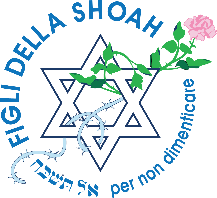 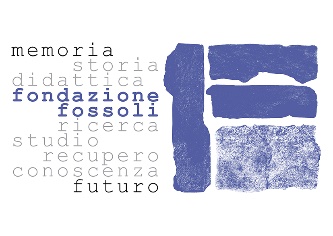 VIAGGIO DI ISTRUZIONE PER DOCENTIAL CAMPO DI FOSSOLI, CARPI E MODENADAL 29 OTTOBRE AL 1° NOVEMBRE 2023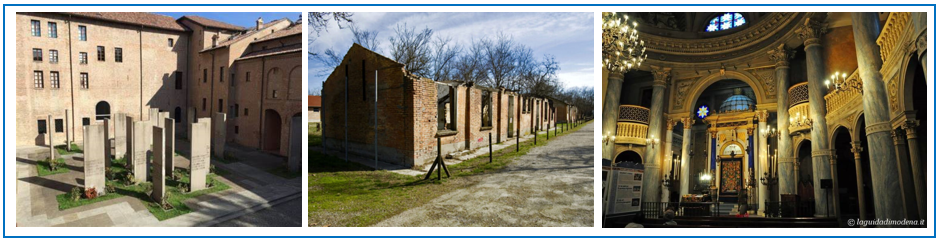 L’Associazione Figli della Shoah, in collaborazione con la Fondazione Fossoli, organizza un viaggio d’istruzione per docenti delle scuole secondarie di primo e secondo grado a Fossoli e Modena.PROGRAMMA DEL CORSO29 ottobre 2023Arrivo dei partecipanti in modo autonomo a Carpi e check-in in albergo dalle 15.00 in poi.Benvenuto e Conferenza on line di Marcello Pezzetti. (da confermare)Cena di gruppo  30 ottobre 2023
La storia: conoscere FossoliPrima colazione in albergo09.00: Ritrovo al Campo di Fossoli, visita guidata al luogo per conoscere la sua storia: una attenzione verrà data alle tracce che il recente restauro conservatorio va evidenziando.10.30: Approfondimento: il ruolo di Fossoli nel sistema concentrazionario nazifascista.Discussione sui temi sollevati12.00: Trasferimento in centro CarpiPranzo.Dalle 14.30 alle 18.00:Approfondimento: Il ruolo didattico delle Testimonianze e delle fonti soggettive.Testimonianza di Emanuele Fiano, Presidente del Comitato Scientifico della Fondazione Fossoli e figlio di Nedo Fiano.
Cena31 ottobre 2023 
Prima colazione in albergo09.00: Ritrovo al Museo Monumento del Deportato, visita al Museo: genesi ideale ed artisticaDiscussione sui temi affrontatiTrasferimento in sede della Fondazione dopo una breve pausa11.30: Il complesso delle sinagoghe storiche di CarpiPranzoDalle 14.30 alle 16.30: Lavorare con il patrimonio di memoriePresentazione e visita all’archivio storico della Fondazione FossoliPresentazione e confronto sulle metodologie e proposte didatticheDalle 16.30 alle 18.00Conferenza di Alberto Cavaglion: Primo Levi e Fossoli (da confermare, titolo provvisorio)
Chiusura dei lavori.Cena1° novembre 2023 
Prima colazione in albergo09.00: Check-out e trasferimento in treno a Modena10.00: Visita alla Sinagoga e alla Comunità Ebraica di Modena12.30: Saluti e conclusione del corsoPer informazioni scrivere a:SEMINARI@FIGLIDELLASHOAH.ORGCon il sostegno di: 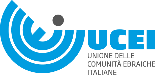 Questo viaggio di formazione e studio è stato reso possibile grazie al contributo dell’8xmille dell’Unione delle Comunità Ebraiche Italiane.